BOARD OF TRUSTEES FOR THE TOWN OF LUTHER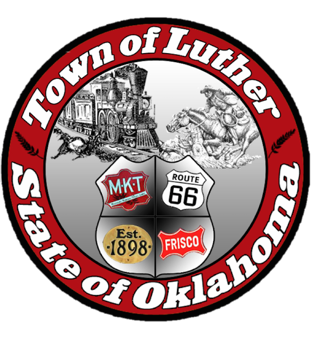 SPECIAL PLANNING MEETING AGENDAIn accordance with the Open Meeting Act, Section 311, The Town of Luther, County of Oklahoma, 119 S. Main Street, hereby calls a Special Meeting of the Luther Board of Trustees, Thursday, February 22, 2018 at 6:30 p.m. at The Luther Community Building, 18120 East Hogback Road, Luther, OK 73054.Call to order.Pledge of AllegianceRoll Call… R. Henry absent.Determination of a quorum… YesTrustee CommentsNo ActionTrustee One (Paxton Cavin)Consideration, discussion, and possible action to approve repairs to the 2011 Caprice at an estimated cost of $890. Tabled from 02/13/2018.Motion to approve repairs, not to exceed $280.00: P. Cavin… 2nd: T. Langston… four yes votes.Consideration, discussion, and possible action to accept Minnie Moore’s resignation from the position of court clerk.Motion to approve as written: P. Cavin… 2nd: T. Langston… four yes votes.Consideration, discussion, and possible action to review and revise the court clerk job description, salary range, and office location.Motion to approve salary range of $12.00 to $14.00 per hour, dependent on experience, working primarily at Town Hall with an addition of duties to include typical office duties associated with Town Hall: P. Cavin… 2nd: J. Roach… four yes votes.Consideration, discussion, and possible action to create a plan to advertise for the position of court clerk, including where to advertise and when the application process will close.No action.Trustee Two (Ron Henry)Trustee Three (Trandy Langston)Consideration, discussion, and possible action to approve a lease agreement with Luther Youth Baseball/Softball for the softball fields. Motion to approve the lease of the ball fields to the little league from February 22, 2018 to June 13, 2018 for fields # 1 & # 3 & from February 22, 2018 to September 1, 2018 for field # 2, at a total cost of $150.00 dollars.: T. Langston… 2nd: P. Cavin… four yes votes.Trustee Four (Jason Roach)Trustee Five (Jenni White)Open discussion with the public pertaining to Town business, L.P.W.A. business and/or other topics deemed relevant. No action will be taken during this item.No ActionCitizen participation:  Citizens may address the Board during open meetings on any matter on the agenda prior to the Board taking action on the matter. On any item not on the current agenda, citizens may address the Board under the agenda item Citizen Participation. Citizens should fill out a Citizen’s Participation Request form and give it to the Mayor. Citizen Participation is for information purposes only, and the Board cannot discuss, act or make any decisions on matters presented under Citizens Participation. Citizens are requested to limit their comments to two minutes.No ActionAdjourn.Motion to adjourn: T. Langston… 2nd: J. Roach… four yes votes._____transcribed 02/23/2018 by_____Kim Bourns, Town Clerk/Treasurer*Agenda Posted Tuesday, February 20, 2018 at Luther Town Hall, on the website at www.townoflutherok.com and on Facebook at The Town of Luther, prior to 7:00pm